                                                                                                                                                  Petak, 17.4.2020PRIRODA I DRUŠTVONa početku ću vas sve pohvaliti što ste dobro riješili kviz (neki su mogli i mrvicu bolje), ali zadovoljna sam.Obzirom da smo završili cjelinu o prošlosti Hrvatske, danas počinjemo  sa cjelinom o životu biljaka i životinja te njihovoj povezanosti u prirodi.Najprije ćemo se upoznati sa građom biljke. Zadatak 1. Otvori sljedeću poveznicu i upoznaj se s dijelovima biljke.https://view.genial.ly/5e70de40158a4d0f5ab8b46b?fbclid=IwAR0YO2uOyMecrRky9Cyt624zBZkAoMpZRWY5wo-1WBAZ7fEd2B7GdmYVTLsZadatak 2.Kada si pogledao/la prezentaciju sa poveznice, možeš riješiti zadatke sa 24.str. u radnoj bilježnici. Ako je potrebno služi se i udžbenikom (str. 30.,31.)Zadatak 3.Na str. 25. u radnoj bilježnici su upute za izvođenje pokusa (nastanak mlade biljke).Dobro prouči upute i zasij nekoliko sjemenki graha. Nakon sijanja promatraj što se događa i bilježi promjene u priloženu tablicu.Napomena: Ovaj zadatak je tvoj mali istraživački rad. Uspješnost tvog istraživanja će biti ocijenjena u e dnevniku. Razvoj svoje biljke prati i fotografiranjem. Prva fotografija neka bude 7 dana nakon sijanja i druga na kraju tvog istraživačkog rada (4.5.2020.). Tada ćeš učiteljici poslati fotografije biljke i tablice u koju si upisivao/la svoja zapažanja.Vodi brigu o svojoj biljci. Osiguraj joj sve potrebne uvjete o kojima smo učili: zdrava sjemenka, tlo, voda, toplina, svjetlost. Ako joj bude nedostajao neki od navedenih uvjeta, biljka se neće razvijati.U fotografijama ispod možeš vidjeti kako se razvija moja biljka graha zasijana 8.4.2020.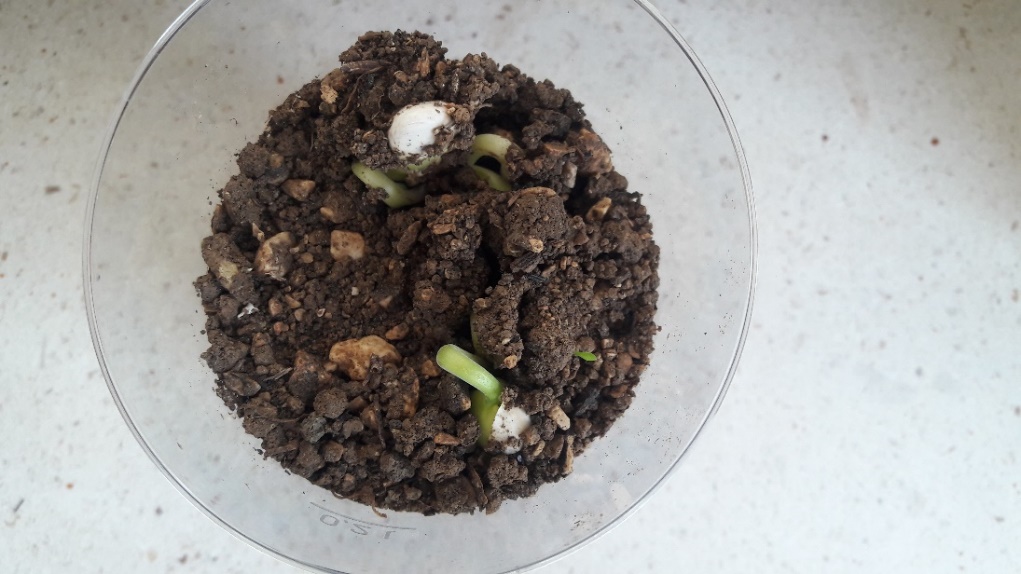 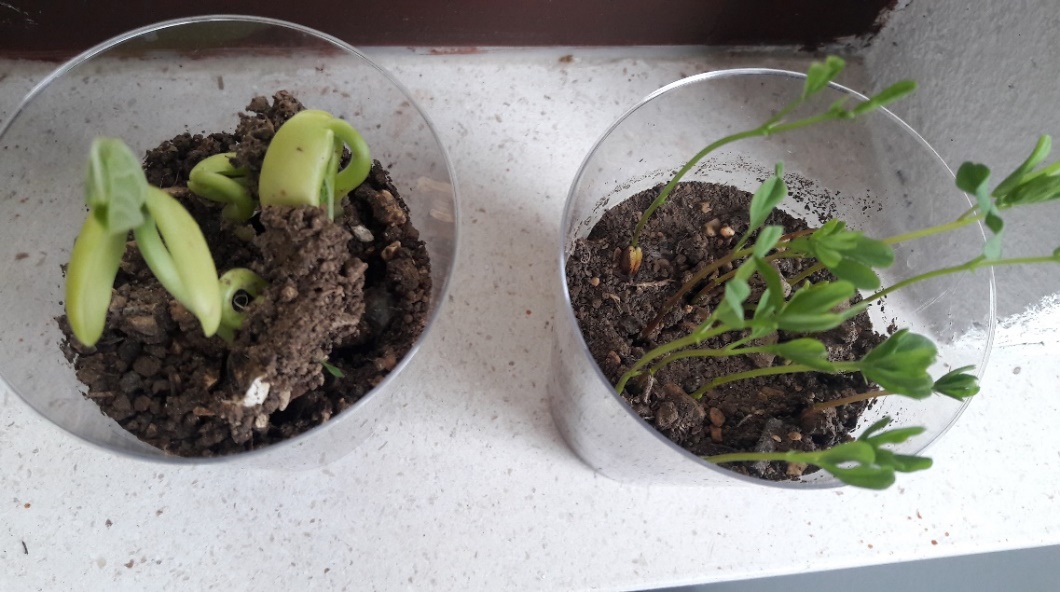 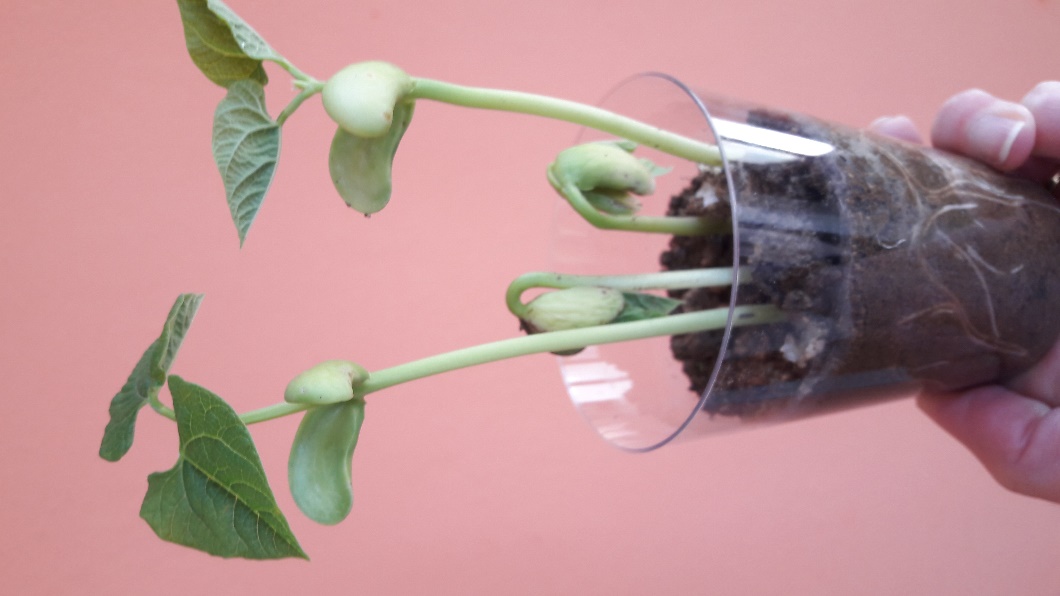                                                                  Ovako je izgledala  15.4.2020.                                                       Potrudi se da i tvoja biljka lijepo izraste!                                                                                                      Ugodan vikend i pozdrav od učiteljice!!!